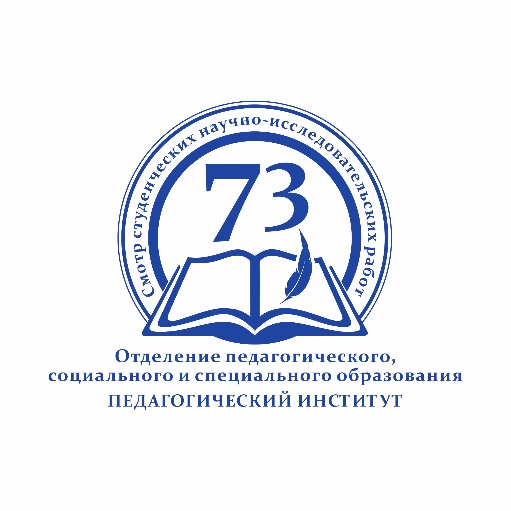 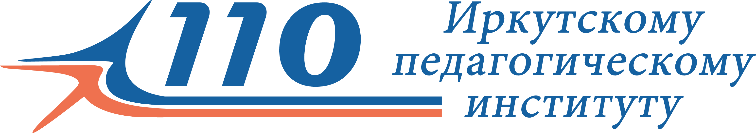 Программа Декады науки в рамках 73 Смотра студенческих научно-исследовательских работ ОТДЕЛЕНИЕ ПЕДАГОГИЧЕСКОГО, СОЦИАЛЬНОГО И СПЕЦИАЛЬНОГО ОБРАЗОВАНИЯ ул. Нижняя Набережная, 6Пленарное заседание25 марта, 9-00актовый зал, гл. корпус ПИ ИГУПредседатель – доцент И.В. БеринскаяЗам. председателя –  доцент Л.А. ГладунСекретарь – Б.В Лукашев (4 курс)Открытие Декады науки, посвященной 110-летию Педагогического института, в рамках 73 смотра студенческих научно-исследовательских работ.Приветственное слово заведующей отделения педагогического социального и специального образования к.пед.н., доцента И.В. Беринской.3. Отчет о научно-исследовательской работе студентов отделения ПСиСпО за 2018 год.Студенческое научное общество отделения ПСиСпО  4.  Путь в науку: из опыта студенческой научно-исследовательской деятельности.Маякова Ольга, магистрант (2 курс), направление "Психолого-педагогическое образование", профиль "Социальная педагогика" научный руководитель: к.психол.н., доцент В.И. Рерке5. Программа Декады науки и организация работы студентов.Отв. за НИРС отделения ПСиСпО к.пед.н, доцент Л.А. ГладунКафедра социальной педагогики и психологииКруглый стол«Социально-педагогическое сопровождение младших школьников в условиях образовательной организации»25 марта, 8-30, аудитория 107Модераторы – доцент Т.Ф. Ушева, доцент И.В. Федосова Ведущие – М.С. Бачина (4 курс), О.М. Герасимова (4 курс)Интерактивное занятие «Личностные границы»26 марта, 8-30, аудитория 205Модератор - доцент В.И. Рерке Ведущая –  Е.Ю. Красонцева (3 курс)
 Дискуссионная площадка «Здоровьесберегающая среда образовательной организации: как сохранить психологическое здоровье детей?»26 марта, 10-10, аудитория 231Модератор – доцент И.В.  Федосова Ведущая – Д.П. Шахматова  (1 курс)
Мастер-класс «Преемственность образования: обучающиеся школы-студентам-бакалаврам «Медиация в школе»26 марта, 11-50, аудитория 231Модераторы - доцент В.И. Рерке, М.Ю. Михайлова (педагог-психолог ЦО № 47 г. Иркутска)Ведущие – К. А. Волова (2 курс), С.В. Доржиева (2 курс)
Дискуссионная площадка«Колония для несовершеннолетних: необходимость или ….?»
27 марта, 11-50, аудитория 204Модератор - доцент И.С. Бубнова Ведущие – Ю.В. Волкан (3 курс), Ю.М. Красножон (3 курс)
Мастер-класс «Проведение тренинга в Школе приемных родителей»27 марта, 13-50, аудитория 105Модератор - доцент О.В. Гордина Ведущие –	Е.С. Мельник, Е.Н. Якушенко (3 курс)Викторина«Я расту и я – личность!»
27 марта, 11-50, аудитория 11Модератор - доцент И.С. Бубнова Ведущие – А.В. Трофимова (2 курс), Т.А. Ширимова (2 курс), Д.А. Калёнова (2 курс) 
Семинар-тренинг«Способы конструктивного общения»28 марта, 11-50, аудитория 204Модератор – ст. преподаватель А.В. Кибальник Ведущие – Ю.В. Волкан (3 курс), Т.А. Звездетская (3 курс). Мастер-класс «Тренинг развития межэтнической толерантности у подростков»29 марта, 13-50, аудитория 210Модератор - доцент О.В. Гордина Ведущий – Т.Н. Карнакова (1 курс)Мастер-класс «Развитие критического мышления подростков в условиях общеобразовательной школы» 29 марта, 13-50, аудитория 105Модератор - доцент А.И. Гордин Ведущие – Е.В. Матецкая (1 курс)Объявление результатов Всероссийского конкурса социальных проектов среди старшеклассников, студентов и учащейся молодежи (www. pi.isu.ru)29 марта, 13-30, аудитория 210Координаторы конкурса – доцент Т.Ф. Ушева, доцент В.И. Рерке Кафедра педагогики и психологии начального образованияКонкурс учебно-профессиональных эссе «Начальная школа через 10 лет»»26 марта, 10-10, аудитория 205Руководитель конкурса: доцент М.А. ПетроваПредседатель конкурса: И.О. Григорьева (2 курс)Секретари: Е.Л. Осодоева (2 курс), Е.А. Новгородцева (2 курс)Мастер-класс «Пиши-читай: чтобы научить другого, научись сам»28 марта, 10-10, аудитория 210Руководители: ст. преподаватель Е.А. Жданова, И.М. Попова. Ведущие: С.В. Патина, В.Н. Конотопцева, Н.Ц. Цырендашиева, Б.В. Лукашов, Ш.Р. Буваза (4 курс)Секретарь: В.В. Мастио (2 курс)Проблемная площадка «Организация исследовательской работы в начальной школе (на примере изучения областей «естествознание» и «обществознание»)»1 апреля, 10-10, аудитория 202Руководители площадки: доцент Л.В. Калинина,ст. преподаватель И.А. КириловаПредседатель площадки: Е.Л. Осодоева (2 курс)Секретари: С.А. Чуфистова, В.В. Мастио (2 курс)Постерная сессия «Формирование культуротворческого воспитательного пространства в условиях начального общего образования»2 апреля, 8-30, стеклянный переходРуководитель секции: доцент О.В. Гусевская Председатель секции: С.В. Патина (4 курс)Секретари: В.Н. Конотопцева (4 курс), Т.Н. Приходько (4 курс)1. Культурно-историческая компетентность младших школьников: опыт изучения.Патина С.В. (4 курс) 2. Патриотическое воспитание как основа социальной культуры младших школьников. Конотопцева В.Н. (4 курс)3. Возможности художественно-творческих технологий для нравственного развития младших школьников. Приходько Т.Н. (4 курс) 4. Читательские запросы россиян в статистике Яндекс. Гусевская А.Э. (9 класс, МБОУ г. Иркутска Лицей № 3),Осодова Е.Л. (2 курс)Руководитель докладов к.п.н., доцент О.В. Гусевская Секция «Формирование метапредметных результатов освоения ООП НОО средствами образовательной области «Филология»»3 апреля,	10.10 – 13.20 аудитория 210Руководители секции: доцент О.В. Пересада, ст. преподаватель Е.А. Жданова Председатель: М.А. Хребтова (3 курс) Секретарь: П.О. Махнева (3 курс)1. Формирование коммуникативной компетентности младших школьников с использованием технологии ТРИЗ на уроках русского языка. Манюк С.С. (4 курс)2. Формирование у младших школьников УУД, связанных со знаково-символическим моделированием через обучение орфографическому действию по правописанию безударных гласных в корне слова. Хомич А.В. (3 курс)3. Формирование информационной компетентности у младших школьников в процессе работы над научно-познавательным текстом.Хайрулина А.Р. (4 курс)4. Педагогические ситуации как средство развития логического мышления младших школьников на уроках русского языка. Иванова В.С. (магистрант)5. Формирование нравственных ценностных ориентаций детей младшего школьного возраста посредством русской народной сказки. Саликова А.Н. (магистрант)Руководители докладов: доцент О.В. Пересада, ст. преподаватель Е.А. Жданова Конкурс методических разработок «Посвящение в …»3 апреля, 11-50, аудитория 231Руководитель секции: ст. преподаватель С.А. КоногорскаяПредседатель: Е.К. Шаравина (4 курс)Секретарь: Л.С. Кедун (4 курс)1. Методическая разработка «Посвящение в первоклассники».Быкова А.А., Бархударян А.С., Бачина М.С., Марадуда Е.С. (4 курс)2. Методическая разработка «Посвящение в первоклассники».Гавлик Е.И., Журавлева А.А., Жаглина Е.В., Катруш А.А. (4 курс)3. Методическая разработка «Посвящение в пятиклассники».Герасимова О.М., Соколова Г.Е., Приходько Н.Н., Суханова Т.В. (4 курс). 4. Методическая разработка «Посвящение в пятиклассники».Потапова М.А., Бронникова М.А., Кадун В.О., Демина А.Е. (4 курс)Руководитель разработ  ок: ст. преподаватель С.А. КоногорскаяКафедра педагогикиПерекрестная дискуссияЗарубежный педагогический опыт и его место в российском образовании27 марта, в 11.50, аудитория 4Ведущие дискуссии – доцент И.С. Ильясова, М.И. Михнюк (магистрант 2 курс), Д.А. Егорова (магистрант 1 курс)Мастер-класс «Настоящая педагогика»28 марта, в 13.50, аудитория 9Ведущие мастер-класса: доцент Л.В. Гаращенко, Н.В. Фирюлина (магистрант 2 курс)Мастер-класс «Мысли КРЕАТИВно!»3 апреля, в 10.10, аудитория 107Руководитель: доцент Н.В. Калинина Ведущая мастер-класса: С.И. Козлова (магистрант 2 курс)Кафедра психологии и педагогики дошкольного образованияСекция Психолого-педагогическое сопровождение социально-личностного развития детей дошкольного возраста 25 марта, 11-50, аудитория 206 и стеклянный переходРуководители секции – доцент Н.А. Шинкарёва, доцент Л.А. КананчукМодераторы – доцент Л.А. Кананчук, доцент И.А. Галкина Председатель секции – Е.Ю. Рожкова (магистрант 2 курс)1.	Организационно-педагогические условия и особенности развития любознательности у детей шестого года жизни в ДОО. (Стендовый доклад)Андреева А.И. (4 курс)   2.  Особенности развития самостоятельности у детей шестого года жизни. (Стендовый доклад)Чуб Е.А. (4 курс) 3. Сюжетно-ролевая игра как средство развития положительного отношения ребенка пятого года жизни к своему и противоположному полу. (Стендовый доклад)Ивайловская К.Ю. (бакалавр)  4. Педагогические условия и особенности развития нравственных качествдетей старшего дошкольного возраста.Рожкова Е.Ю. (магистрант 2 курс)5. Организационно-педагогические условия и особенности развития культуры поведения в общественных местах у детей дошкольного возраста.Абраменок О.Ю. (магистрант 2 курс)Руководитель докладов: доцент Н.А. Шинкарёва 6. Приобщение дошкольников к социокультурным ценностям сибирского народа.    Фабер Н.Б. (4 курс)7.  Педагогические условия развития любознательности у детей старшего дошкольного возраста.   Горьковская Н.А. (4 курс)   8. Особенности развития познавательной активности у детей старшего дошкольного возраста. Романова Е.О. (4 курс)   9. Методическое сопровождение развития исследовательской активности у дошкольников.    Васильева Т.О. (магистрант 1 курс)10. Развитие саногенной рефлексии у педагогов дошкольной организации как условие повышения профессионального мастерства. Ярикова О.М. (магистрант 1 курс)11. Педагогические условия развития социокультурной компетентности детей старшего дошкольного возраста. Шеверева А.Н. (магистрант 2 курс)12. Рефлексивный подход в повышении профессионального мастерства педагога. Кузнецова Ж.В. (магистрант 2 курс)Руководитель докладов: доцент Л.А. КананчукСекцияИнновационные методы, средства и способы повышения эффективности образовательной деятельности в ДОО29 марта, 10-10, аудитория 206Руководители секции - доцент А.А. Казанцева, доцент В.В. КарихПредседатель секции – А.В. Смищук (магистрант 1курс)Секретарь -  О.В.   Большакова (4 курс)1. Специфика реализация инновационной технологии длительной образовательной игры в дошкольной образовательной организации.Смищук А.В. (магистрант 1 курс)2. Особенности развития самостоятельности в младенческом и раннем возрасте.Ливинская О.С. (магистрант 1 курс)3. Педагогические условия развития самостоятельности у старших дошкольников в ходе трудовой деятельности.Лисьева И.Н. (4 курс)4. Педагогические условия развития предпосылок учебной деятельности у детей старшего дошкольного возраста в процессе сюжетно-ролевой игры.Мичко Т.С. (4 курс)Руководитель докладов: доцент А.А. Казанцева 5. Мастер-класс «Особенности эстетического отношения детей старшего дошкольного возраста к архитектуре г. Иркутска». Большакова О.В. (4 курс)7. Особенности готовности педагога ДОО к реализации задач изобразительной деятельности в работе с детьми старшего дошкольного возраста. Маслова А.А. (4 курс)8. Особенности педагогической готовности в области моделирования музейной среды в ДОО. Савченко Е.Ю. (магистрант 1 курс)Руководитель докладов: доцент В.В.Карих9. Методическое сопровождение профессиональной деятельности специалистов дошкольной образовательной организации по речевому развитию детей. Козлова Л.Б. (магистрант 2 курс)Руководитель доклада: доцент И.А. ГалкинаСекция Теория и практика вовлечения семьи в образовательный процесс ДОО: от диагностики к проектированию активных форм1 апреля 11.50, аудитория 11Руководители секции – доцент О.Ю. Зайцева, доцент О.В. УдоваПредседатель секции – Н.С. Горбонос (4 курс)Секретарь – К.М. Кочмаренко (4 курс)Формирование субъектной позиции родителей через совместную деятельность. Волынкина Е.А. (магистрант)Мастер-класс «Особенности изучения представлений о семье у детей старшего дошкольного возраста». Горбонос Н.С. (4 курс)Влияние стиля семейного воспитания на развитие самостоятельности детей дошкольного возраста.Ковальчук М.И. (4 курс)4. Активные формы психолого-педагогического просвещения родителей в условиях дошкольного образовательного учреждения.Шарашова О.Ю. (4 курс)Руководитель докладов: доцент О.В. Удова.5.  Стендовый доклад «Дидактическая игра как средство развития временных представлений детей старшего дошкольного возраста».Кочмаренко К.М. (4 курс)6. Стендовый доклад «Технология деятельностного метода «Ситуация» как средство формирования операции сложения у детей старшего дошкольного возраста». Титова М.В. (4 курс)Руководитель докладов: доцент О.Ю. Зайцева Кафедра теории и практик специального обучения и воспитанияКруглый стол «Четвертый курс-первому: формирование исследовательских компетенций специального педагога»26 марта 11-50, аудитория 120Руководители круглого стола – доцент О.В. Пашинова, доцент Л.А. ГладунВедущие: П. Дубровина (4 курс), С. Куроптева (4 курс), Д. Шалагина (4 курс), Н. Журавлева (4 курс), А. Протыкина (4 курс)1. Характеристика и особенности написания частей исследовательской работы студента-дефектолога.Дубровина П. (4 курс)Куроптева С. (4 курс)Шалагина Д. (4 курс)Журавлева Н. (4 курс)Протыкина А. (4 курс)2. Характеристика зрительно-пространственной ориентировки у старших дошкольников с ЗПР.Дубровина П. (4 курс)Руководитель доклада: доцент Р.А. Афанасьева3. Особенности пространственной ориентировки детей младшего дошкольного возраста с нарушениями зрения.Шалагина Д. (4 курс)4. Особенности социального развития старших дошкольников с интеллектуальными нарушениями.Журавлёва Н. (4 курс)Руководитель докладов: доцент О.В. Пашинова5. Особенности развития графо-моторных навыков у дошкольников с задержкой психического развития.Куроптева С. (4 курс)Руководитель доклада: доцент Л.А. Гладун6. Отношение родителей, воспитывающих детей с нарушениями слуха к разным формам обучения.Протыкина А. (4 курс)Руководитель доклада: доцент М.А. СарапуловаСекцияСекция «Отражение современных проблем специального образования в научных исследованиях студентов»2 апреля 10-10 и 11.50, аудитория 104Руководители секции – доцент Р.А. АфанасьеваПредседатель секции – доцент Л.А ГладунСекретарь – Д. Шалагина (4 курс)Особенности игровой деятельности дошкольников с нарушением интеллекта в процессе драматизации сказки.Пшенко А. (3 курс)Особенности сенсорных представлений о величине у дошкольников с нарушениями интеллекта.	Андреева А. (3 курс)Руководитель докладов: доцент Р.А. АфанасьеваПрограммное обеспечение образовательного процесса воспитанников с ЗПР в условиях ДОО.	Сулейманова А. (3 курс)Здоровьесберегающие технологии в обучении и воспитании детей с ЗПР.	Савчина Е. (3 курс)Особенности формирования навыков самообслуживания у детей младшего дошкольного возраста с синдромом Дауна.	Махмудова Г. (3 курс)Готовность детей с ЗПР к обучению в школе.	Слинько Н. (3 курс)Руководитель докладов: доцент О.В. ПашиноваХарактеристика элементарных математических представлений дошкольников с ЗПР.Максименко Д. (3 курс)Особенности тематического словаря дошкольников с ЗПР.	Шелест О. (3 курс)Динамика развития умения составлять рассказы описания у детей с ЗПР.	Куракина А. (3 курс)Характеристика умений связной диалогической речи дошкольников с ЗПР.Федосеева Н. (3 курс)Руководитель докладов: доцент Л.А. ГладунГотовность к общению со слышащими у старших дошкольников с нарушением слуха.Кузьмина А. (3 курс)Музыкальные предпочтения умственно отсталых дошкольников.	Ковальчук Д. (3 курс)Представления о семье у старших дошкольников с нарушением интеллекта.Моисеева К. (3 курс)Руководитель докладов: доцент М.А. СарапуловаОсобенности связной речи старших дошкольников с нарушениями интеллектуального развития, воспитывающихся в условиях детского дома.	Гвоздкова М. (3 курс)Понимание художественной литературы старшими дошкольниками с нарушениями интеллекта.	Кривоносова Н. (3 курс)Особенности лексической стороны речи старших дошкольников с нарушением интеллекта.	Лымарь Е. (3 курс)Особенности связной речи старших дошкольников с нарушениями интеллектуального развития в разных коммуникативных ситуациях.	Саломатова А. (3 курс)Руководитель докладов: доцент Л.Ю. Долгих18. Формирование элементарных математических представлений о геометрических фигурах у дошкольников с задержкой психического развития.Патрашкова А. (4 курс)19. Особенности формирования элементарных математических представлений в конструктивной деятельности у дошкольников с ЗПР (3 год обучения).Шеин В. (4 курс)20. Особенности элементарных экологических представлений о живой и неживой природе у старших дошкольников с нарушением интеллекта.Серебрянникова Т. (4 курс)21. Характеристика представлений о ЗОЖ для старших дошкольников с ЗПР.Кропачева Е. (4 курс)Руководитель докладов: доцент Р.А. Афанасьева22. Характеристика навыков самообслуживания у дошкольников с синдромом Дауна.	Рыкова К. (4 курс).23. Школьная готовность детей с Синдромом Дауна.Уразина В. (4 курс)Руководитель докладов: доцент О.В. Пашинова24. Особенности представлений о родном крае у дошкольников с задержкой психического развития.Парыгина К. (4 курс)25. Развитие мелкой моторики у старших дошкольников с задержкой психического развития.Петрова Е. (4 курс)Руководитель докладов: доцент Л.А. Гладун26. Сенсорные особенности (развитие) детей с РАС.Сергеева М. (4 курс)27. Эмоциональное реагирование детей с тяжелыми множественными нарушениями на животное (пони).Николаева И. (4 курс)Руководитель докладов: доцент М.А. Сарапулова28. Социальный портрет учащихся современной коррекционной школы для детей с нарушениями интеллекта.Рютина А., Синютина Д. (2 курс)29. Клиническая характеристика состава современной коррекционной школы для детей с нарушениями интеллекта.Лавренова Н., Таскаева А. (2 курс)Руководитель докладов: доцент Л.Ю. Долгих30. Права детей в Древней Руси.Котовская Татьяна (1 курс)Руководитель доклада: ст. преподаватель Е.Н. ЗуеваКафедра физкультурно-спортивных и медико-биологических дисциплинСекция «Физическая культура и спорт»26 марта, в 13.50, аудитория 11Руководитель секции – ст. преподаватель Л.И. СлонимскаяПредседатель секции – Д.С. Головкова Д.С. (4 курс)Секретарь – Т. В. Качина (4 курс)Исследование уровня развития скоростного плавания в России.Токарева Е.А. (2 курс)Особенности занятий художественной гимнастикой с обучающимися начальной подготовки.Вялых А.С. (1 курс) Проведения общеразвивающих упражнений средствами фитнес аэробики на практических занятиях элективных курсов по физической культуре в педагогическом институте. Тарасенко Е.А. (2 курс)  Воспитание лидерских качеств у обучающихся школьников.Баранова Я.И. (4 курс)Анализ прохождения педагогической практики в школе.Головкова Д.С. (4 курс)Всемирная зимняя универсиада в Сибири. Красноярск: новые студенческие виды спорта, результаты игр (2-12.03.19.). Качина Т.В. (4 курс)Руководитель докладов: ст. преподаватель Л.И. СлонимскаяОсобенности мотивации к физкультурно-спортивной деятельности студентов первого курса, профиль «Физическая культура».Чан А.Д. (3 курс)Проблема социальной адаптации специалистов в области физической культуры и спорта. Королев Е.Д. (3 курс)Руководитель докладов: доцент М.В. ПружининаОценка состояния здоровья первокурсников педагогического вуза. Примак О.А. (3 курс)Руководитель доклада: доцент С.В. РомановаСекция «Медико-биологические и социальные основы здоровья»27 марта, в 10.00, аудитория 107Руководитель: ст. преподаватель Т.П. Савиных Председатель: А.В. Полтавская (1 курс)Секретарь: А.И. Зайцева (1 курс)Проблемы здоровья и воспитания гиперактивных детей.Хинтуханова Е.А. (1 курс)Нетрадиционные методы физического развития и укрепления здоровья детей.Койсина А.А. (1 курс)3. Экологическое воспитание детей как составная экологической безопасностиДоля Д.А. (1 курс)4. Влияние музыки и искусства на здоровье и психическое развитие детей.Москалева В.В. (1 курс)5. Развитие крупной и мелкой моторики у детей средствами физкультурных упражнений и подвижных игр.Дученко Д.С. (1 курс)6. Проблемы профилактики и коррекции агрессивного поведения детей и подростков.Шапошникова А.Е. (1 курс)7. Формирование культуры питания младших школьников.Кобылинская Е.М. (1 курс)Руководитель докладов: ст. преподаватель Т.П. Савиных 8. Гигиенические требования к организации учебного процесса в школе.Давыденко Д.А. (1 курс)9.Роль учителя в формировании здоровья школьников. Фатеева В.А. (1 курс)Руководитель докладов: доцент Р.И. Фельдман Секция «Физическая культура и спорт в предпрофессиональной деятельности»29 марта, в 11.50, аудитория 11Руководитель секции: доцент М.В. Пружинина Председатель: И.С. Тимин (4 курс)Секретарь: Ю.И. Зырянова (4 курс)Оценка морфофункциональных показателей и физических качеств обучающихся 7 классов в процессе занятий физической культурой.Алексеев Д.С. (4 курс)Формирование физической подготовленности обучающихся по общеразвивающей программе «Лыжные гонки».Данилкин Е.В. (4 курс)Техническая подготовка специального подготовительного периода спортсменов смешанных единоборств в системе дополнительного образования.Буторин М.К. (4 курс)Руководитель докладов: профессор Л.О. Полякова Стрелковая подготовка биатлонистов на тренировочном этапе дополнительного предпрофессионального образования.Баранова Я.И. (4 курс)Эффективность технической подготовки в дополнительном предпрофессиональном образовании баскетболистов на этапе базовой специализации.Головкова Д.С. (4 курс)Особенности реализации программы дополнительного предпрофессионального образования по фитнес-аэробике в предметной области «Хореография».Зырянова Ю.И. (4 курс) Дополнительное предпрофессиональное образования баскетболистов как средство социальной адаптации подростков 14-15 лет.Тимин И.С. (4 курс)Руководитель докладов: доцент М.В. ПружининаРазвитие вестибулярной устойчивости у обучающихся старших классов средствами художественной гимнастики.Шестакова Д.А. (4 курс)Эффективность применения предметной области «Другие виды спорта и подвижные игры» в спортивной подготовке конькобежцев.Козлова Е.А. (4 курс)Руководитель докладов: доцент К.Н. Пружинин Технико-тактическая «интегральная» подготовка футболистов на этапе углубленной специализации в системе дополнительного образования.Капустин А.С. (4 курс)Педагогические условия реализации программы дополнительного образования дзюдоистов на этапе начальной подготовки.Пластинин Н.Е. (4 курс)Особенностиидополнительного предпрофессионального образования хоккеистов в соревновательный период.Плеханов В.Д. (4 курс)Руководитель докладов: доцент А.А. Русаков Комплексное развитие двигательных качеств волейболисток 16-17 лет в системе дополнительного образования.Качина Т.В. (4 курс)Влияние занятий каратэ на опорно-двигательный аппарат и функциональное состояние детей младшего школьного возраста.Фомин М.А. (4 курс)Средства восстановления лиц занимающихся тяжелой атлетикой на этапе начальной подготовки.Хурасев Е.А. (4 курс) Подвижные игры как средство развития координационных способностей у обучающихся 5-6 классов на уроках физической культуры.Шалыгина Р.Р. (4 курс)Особенности технической подготовки футболистов на начальном этапе обучения.Шарыгин Г.А. (4 курс)Руководитель докладов: профессор Е.В. Бахарева Комплексное развитие двигательных качеств младших школьников на уроках физической культуры средствами гимнастики.Шульга А.В. (4 курс)Руководитель доклада: доцент В.Р. Кузекевич Комплексное развитие двигательных качеств у дошкольников средствами подвижных игр с элементами футбола.Степанов В.В. (4 курс)Руководитель доклада: доцент Л.В. ИвановаКоррекция нарушений осанки у младших школьников в специальной медицинской группе. Буркова Н.В. (4 курс)Руководитель доклада: доцент С.В. РомановаСекция «Медико-биологические проблемы спорта»3 апреля, в 13.50, аудитория 231Руководитель секции – профессор Л.О. ПоляковаСекретарь секции - Шестакова Д.А. (4 курс)Оценка соответствия нормативам ГТО студентов педагогического ВУЗа.Шестакова Д.А. (4 курс)Допинг-контроль в спорте. Бухашеев Т.Д., Вялых А.С. (1 курс)Влияние физических упражнений на адаптацию организма.Тимофеева  (1 курс)4. Влияние занятий физической культурой на психологический статус студентов. Колесова С.М. (1курс)5. Психологические особенности спортсменов, занимающихся легкой атлетикой. Сенюта В.О. (1 курс)Руководитель докладов: профессор Л.О. ПоляковаОсобенности функционирования основных систем организма в процессе роста и развития.Сенюта В.О.  (1курс)Роль эмоций при спортивной деятельности.Шабунина Е.А. (1курс)Виды оздоровительной физической культурыЯчменева А.О. (1курс)Функциональные изменения в организме при физических нагрузках.Дуброва К., Швецова А.  (1курс)Старение организма человека и возможность бессмертия.Коберник Д.А., Курбатова В.С. (1курс)Руководитель докладов: доцент Л.И. Иванова Долголетие и питание.Частоступов Р.Д. (2 курс)Целебные качества специй пряностейГангало А.А. (2 курс)Руководитель докладов: доктор Е.В. БахареваКафедра комплексной коррекции нарушений детского развитияСекция «Первые шаги в науке»03 апреля, 10-10 и 11-50, аудитория 120Руководитель секции - доцент И.Ю. Мурашова Председатель секции - доцент А.А. ГостарСекретарь – ст. преподаватель Н.И. СоломинаСубъективное отношение к учебным трудностям у слабоуспевающих подростков в общеобразовательной школе.Филимонова П.А. (3 курс)Представления о человеческих ценностях и ценностные ориентации подростков с задержкой психического развития. Филистович И.А. (3 курс)Отношение к социально неодобряемому поведению подростков с отставанием в интеллектуальном развитии.Зарукина Н.В. (3 курс)Готовность к школе детей с расстройствами аутистического спектра. Бадальянц А.В. (3 курс)Руководитель докладов: профессор Е.Л. ИнденбаумГендерные стереотипы в представлении умственно отсталых подростков. Андреева Ю.А. (3 курс)Руководитель докладов доцент Н.В.Заиграева Представления о межличностных отношениях в классе у подростков с лёгкой умственной отсталостью. Савостьянова А.А. (3 курс)Представления о межличностных отношениях в классе у подростков с задержкой психического развития.Дерина Д.С. (3 курс)Руководитель докладов доцент И.О. ПоздняковаОшибки на письме у обучающихся 3 классов с нарушениями речи. Табанакова К.А. (3 курс)Недостатки письма младших школьников с нарушениями опорно-двигательного аппарата.Пантелеева Е.А. (3 курс)Руководитель докладов: доцент И.Ю. МурашоваПредставления о государственности у подростков с задержкой психического развития. Савченко О.В. (3 курс)Представление о семье как социальном институте у слабоуспевающих подростков. Ковалева М.Д. (3 курс)Притязание на социальное признание младших школьников с отставанием в интеллектуальном развитии.Минеева С.А. (3 курс)Экономические представления младших школьников с задержкой психического развития. Балыкина М.М. (3 курс)Руководитель докладов: доцент А.А. ГостарВербализация знаний о себе и своей семье у дошкольников с нарушениями речи.Марценюк А.В. (3 курс)Понимание литературных текстов дошкольниками с нарушениями речи.Шабанова Д.И. (3 курс)Руководитель докладов: доцент С.Ю. СеребренниковаПредставление о социальной успешности подростков с разным уровнем интеллектуального развитияХлябина Т.М. (3 курс)Отношение к социально неодобряемому поведению младших школьников с отставанием в интеллектуальном развитииРыженко С.С. (3 курс)Представления о конфликте и способах его разрешения у подростков с отставанием в интеллектуальном развитииЧудаева Д.О. (3 курс)Субъективное отношение к окружающему миру у подростков с задержкой психического развитияПронина К.А. (3 курс)Руководитель докладов: ст. преподаватель К.Г. Логунова «Дефектологический научный форум»04 апреля 10-10 и 11-50, аудитория 126  Руководитель секции - доцент Н.В. ЗаиграеваПредседатель секции - профессор Е.Л. ИнденбаумСекретарь – ст. преподаватель К.Г. ЛогуноваПредикторы овладения речевым этикетом у дошкольников с нарушениями речи.Затуливетрова И.А. (4 курс)Неречевые предпосылки овладения лексикой пространственно-временных отношений у младших школьников с трудностями обучения.Прочанкина О.С. (4 курс)Влияние перехода в среднее звено на развитие саморегуляции подростков с задержкой психического развития.Акимова К.М. (4 курс)Самоотношения подростков с трудностями развития и обучения, как предиктор представления о будущем.Курзин Д.С. (4 курс)Некоторые характеристики аутопсихологической компетентности подростков с задержкой психического развития в условиях инклюзивного образования.Шагинян А.А. (4 курс)Руководитель докладов: профессор Е.Л. ИнденбаумПредставления о родителях у подростков с интеллектуальной недостаточностью. Бездетко Е. (4 курс)Понимание юмора подростками с нарушением интеллекта, как предпосылка социализации. Мухаметдинова А.С.  (4 курс)Изучение мотивационного компонента учебной деятельности у младших школьников с ЗПР.Зародова В.П. (4 курс)Руководитель докладов: доцент Н.В. Заиграева Характеристика продуктивной способности обучающихся с тяжёлыми нарушениями речи в коррекционной школе. Дохоян С.Р. (4 курс)Диагностика социального интеллекта у подростков с детским церебральным параличом.  Филиппова К.М. (4 курс)Копинг-стратегии умственно отсталых подростков с ДЦП. Эрдынеева А.Ч. (4 курс) Характеристика связного высказывания у младших школьников с тяжелыми нарушениями речи. Грачева О.В. (4 курс)Руководитель докладов: доцент Л.А. Самойлюк Характеристика понимания эмоциональной экспрессии у младших школьников с разными вариантами нарушения развития.Антясова В.С. (4 курс)Понимание отношения к себе младшими школьниками с трудностями развития в разных образовательных условиях.Беллуян А.М. (4 курс)Коррекция недостатков связного устного высказывания у первоклассников сельской школы.Ермилина В.А. (4 курс)Логопедическая работа по преодолению недостатков связного высказывания у младших школьников с нарушением интеллекта.Дьячкова П.А. (4 курс)Работа логопеда над формированием навыков речевой коммуникации у дошкольников.Данилова О.В. (4 курс)Работа логопеда над пониманием текстов дошкольниками с общим недоразвитием речи.Патароча Т.С. (4 курс)Руководитель докладов: доцент И.О. ПоздняковаПолимодальное восприятие старших дошкольников с задержкой психического развития. Лыткина К.В. (4 курс)Руководитель доклада: доцент И.Ю. МурашоваЛогоритмика в коррекции недостатков мелодико-интонационной стороны речи у дошкольников. Котышева В.В. (4 курс)Недостатки письма у обучающихся 3-4 классов. Мещерякова С.А. (4 курс)Позиции родителей в реабилитационной работе с детьми, имеющими ограниченные возможности здоровья. Квинт Н.А. (4 курс)Поведение в конфликтных ситуациях младших школьников с задержкой психического развития. Сабирова Ф.Х. (4 курс)Страхи у детей с речевыми нарушениями. Смолина К.А. (4 курс)Руководитель докладов: доцент А.А. Гостар Работа логопеда над выразительностью устной речи младших школьников с нарушением интеллекта.Гаврикова А.В.Обучение дошкольников с речевым недоразвитием монологу с элементами рассуждения.Горбунова А.К. (4 курс)Работа логопеда над моторикой дошкольников 3-4 лет с задержкой речевого развития.Кузнецова А.В. (4 курс)Логопедическая работа по активизации фразовой речи дошкольников 4-5 лет. Литвинова М.А. (4 курс)Работа логопеда с дошкольниками 4-5 лет над дифференциацией фонем.Фролова А.В. (4 курс)Руководитель докладов: доцент С.Ю. Серебренникова